The West Chester NFL Flag Football (WCF) association and the leaders of any affiliated League(s) are concerned about the conduct of all coaches and referees during games at all levels.  We want to ensure that games are fair, positive and enjoyable experiences for all of the children and adults involved. A football game should be friendly and unifying, and a spirited, social and athletic occasion for all players, coaches, referees and spectators.To clarify expectations of coach conduct, we jointly expect all coaches to conform to this code of conduct:Before, during and after the game, be an example of dignity, patience and positive spirit.Before a game, introduce yourself to the opposing coach and to the referee.During the game, you are responsible for the sportsmanship of your players. If one of your players is disrespectful, irresponsible or overly aggressive, take the player out of the game at least long enough for him/her to calm down.During the game, you are also responsible for the conduct of the parents of your players. It is imperative to explain acceptable player and parent behavior in a preseason meeting.Explain to the parents that they are to respect the decisions of the referees and the play of both teams in a sportsmanlike manner. Encourage them to applaud and cheer for good plays by either team. Discourage them from yelling at players and the referee. Respect the integrity and judgment of game officials. During the game, only address the referee in a calm and respectful manner.If you have a major complaint, or if you think the referee was unfair, biased, unfit or incompetent, report your opinion to the league board or your division director. Your concerns will be taken seriously if they are presented objectively and formally.After the game, thank the referee and ask your players to do the same.There shall be no use of foul and abusive language. Be familiar with all rules of the contest. There shall be no use of tobacco products, alcoholic beverages, or illegal drugs at WCF Football programs.  This includes games and practice sessions.Win with character, lose with dignity.We stress two points:Referees - especially young and inexperienced ones - are like your players and yourself, in that they need time to develop. You can play an important role in helping them to improve by letting them concentrate on the game. You can help by encouraging them, by accepting their inevitable, occasional mistakes and by offering constructive post-game comments. On the other hand, you could discourage and demoralize the referees by criticizing their decisions, by verbally abusing them and inciting - or even accepting - your own players' overly aggressive behavior.Your example is powerful, for better or worse. If you insist on fair play, if you concentrate on your players' enjoyment of the game and their overall, long term development, and if you support the referee, your players and their parents will notice. If you encourage (or allow) your players to play outside the rules, if you are overly concerned about results, and if you criticize the referee harshly, your players and their parents will also notice.Think about what you are doing and uphold the Spirit of the Game! If you follow the expectations described above, the spirit of the game will be alive and well in West Chester and will grow for the enjoyment of all.Coaches who do not follow the expectations described above will be disciplined and/or removed.I agree to abide by the policy while participating in WCF Football regardless of contest site or jurisdiction. * Keep in mind that we may have more people sign up to coach then we have teams.West Chester NFL Flag Football 
Coaches Code of Conduct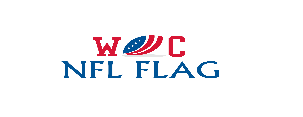 Coach Name:Signature:Email:Date:Date:Telephone:Address:City:Zip:Zip:Position:     Head Coach	Position:     Head Coach	        Assistant Coach        Assistant Coach        Assistant CoachChild’s name:                     Child’s name:                     